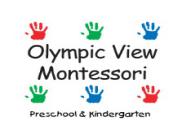 Olympic View Montessori 2021-2022 School YearTUITION PAYMENT OPTIONSTuition Payment Option:   12  Monthly  10  Monthly  Semi-Annual   Tri-Annual  Annual  prepaid Annual         (Please select one payment option above)Curriculum FeesCurriculum fees are divided and withdrawn per your tuition plan via Facts Tuition Management. Please see back for information on these fees. Preschool	½ day $230		Full Day $300Kindergarten	½ day $260		Full Day $330Application and Enrollment fees (non-refundable): Application Fee  $25 	Enrollment fee: $150 Steps to Enrolling in Olympic View Montessori​
2.)Call Olympic View Montessori at (425) 640-0746 for a classroom observation. This is for parents only, to observe our classroom in action. 

3.) Set up a time for your child to come into the classroom (child must be 2 by February 25 of the year they are applying, in order to apply) and spend time with the teacher (this is sometimes called an interview). We are licensed for ages 2 1/2 - 6 1/2.5.) Once open enrollment has occurred( after February 5th of the application year) you will receive an email link to Enroll in Olympic View Montessori.

6.) If space is not available in your desired class time, another space may be offered or a wait list spot will be offered. You can either take the spot offered or wait list, or withdraw your application form. All fees are non-refundable. 

There is an annual, non-refundable registration fee required at the time of registration which will hold a child's place until the school year begins.  

Scholarships are available through the school, application for these scholarships can be made on FACTS under Grants and Aid. For questions in regards to Grant and Aid, please call the school.

​Online Tuition Payment Program! Click here to find out the FACTS...
 
​ Full Tuition Annual prepaid tuition 5% discountPaid 6/5Annual tuition 4% discountDue 7/25Tri Annual tuition2% discount  Due 7/25, 11/25,  3/25Semi-annual tuition2% discount  Due 7/25, 1/2510 monthly payments 7/25 or 8/112 monthly PaymentsStarting  6/25 or7/53 Day morning8:45am-11:45am$5,355$5,087$5,141$5,2483 Payments of $1,749$5,2482 Payments of  $2,624$535.50$446.253 full day8:45am-3:00pm$8,158$7,750$7,832$7,9953 Payments of  $2665$7,9952 Payments of  $3,997.50$815.80$666.255 day morning8:45am-11:45am$7,596$7,216$7,292$7,4443 Payments of  $2,481$7,4442 Payments of  $3722$759.60$6335 full day8:45am-3:00pm$9,558$9,081$9,176$9,3673 Payments of  $32129,3672 Payments of  $4,683.50$958.80$796.501) Inquire about or Request Information about Olympic View Montessori. Our admission office will follow up with in 24-48 hoursInquire about Olympic View Montessori4.) Apply Online Online Application